โรงเรียนอัสสัมชัญนครราชสีมา 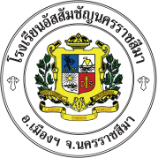 แบบสรุปการวัดประเมินผลคุณภาพผู้เรียน ตามหลักสูตรแกนกลางการศึกษาขั้นพื้นฐาน พ.ศ.2551 ภายใต้สถานการณ์ที่ไม่ปกติการสอบ        กลางภาค              ปลายภาค              ภาคเรียนที่ ………	ปีการศึกษา ………	ระดับชั้น ……………………….วิชา  .............................................	รหัส  …………………….สัดส่วนคะแนน	   .....................           ก่อนปลายภาค  คะแนนเต็ม  … ……  คะแนน	 	ปลายภาค  คะแนนเต็ม  ……….   คะแนนลงชื่อ........................................ครูผู้สอน				ลงชื่อ.................................................หน.กลุ่มสาระการเรียนรู้.....................................     (                                            )                                   (                                              ) ลงชื่อ........................................หน.งานทะเบียนและวัดผล.......…    	ลงชื่อ.................................................ผช.หน.ฝ่ายวิชาการ………………………     (                                            )                                    (                                          ) หมายเหตุ : วิธีเก็บคะแนนครูสามารถดำเนินการตามธรรมชาติวิชา เช่น สังเกต สัมภาษณ์ นำเสนอผลงาน ใบงาน สมุด แบบฝึกหัด ฯลฯ                โดยต้องแนบรายละเอียด/เกณฑ์การให้คะแนนด้วยมาตรฐานตัวชี้วัด/ผลการเรียนรู้ก่อนปลายภาค ………………. ( ……คะแนน )ก่อนปลายภาค ………………. ( ……คะแนน )ก่อนปลายภาค ………………. ( ……คะแนน )ปลายภาค ……………. ( …….คะแนน)ปลายภาค ……………. ( …….คะแนน)ปลายภาค ……………. ( …….คะแนน)หมายเหตุมาตรฐานตัวชี้วัด/ผลการเรียนรู้วิธีเก็บคะแนนจำนวนคะแนนวิธีเก็บคะแนนจำนวนคะแนนหมายเหตุ